23.07.2021Парк культуры и отдыхаДемонтаж электооборудования, столбов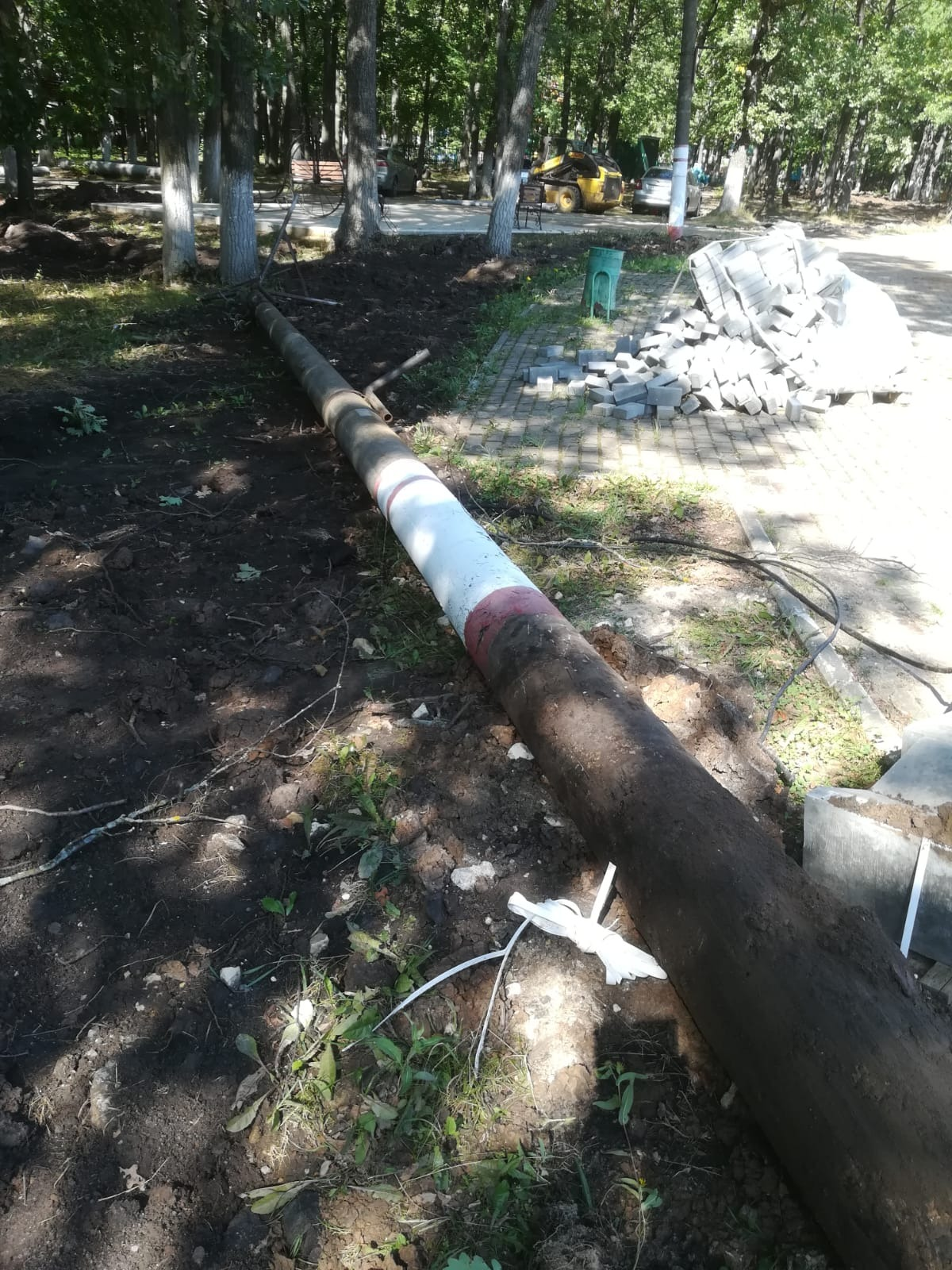 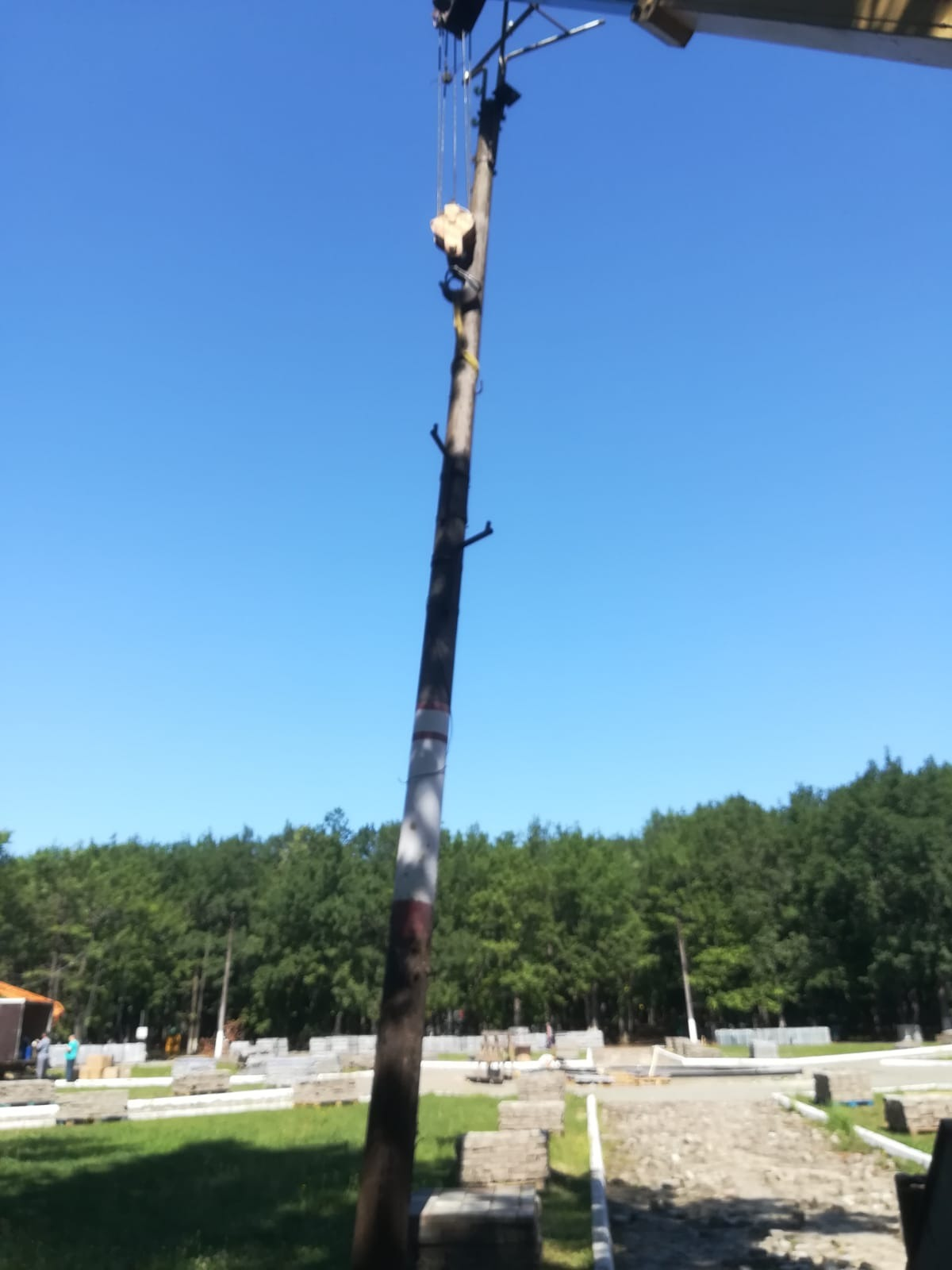 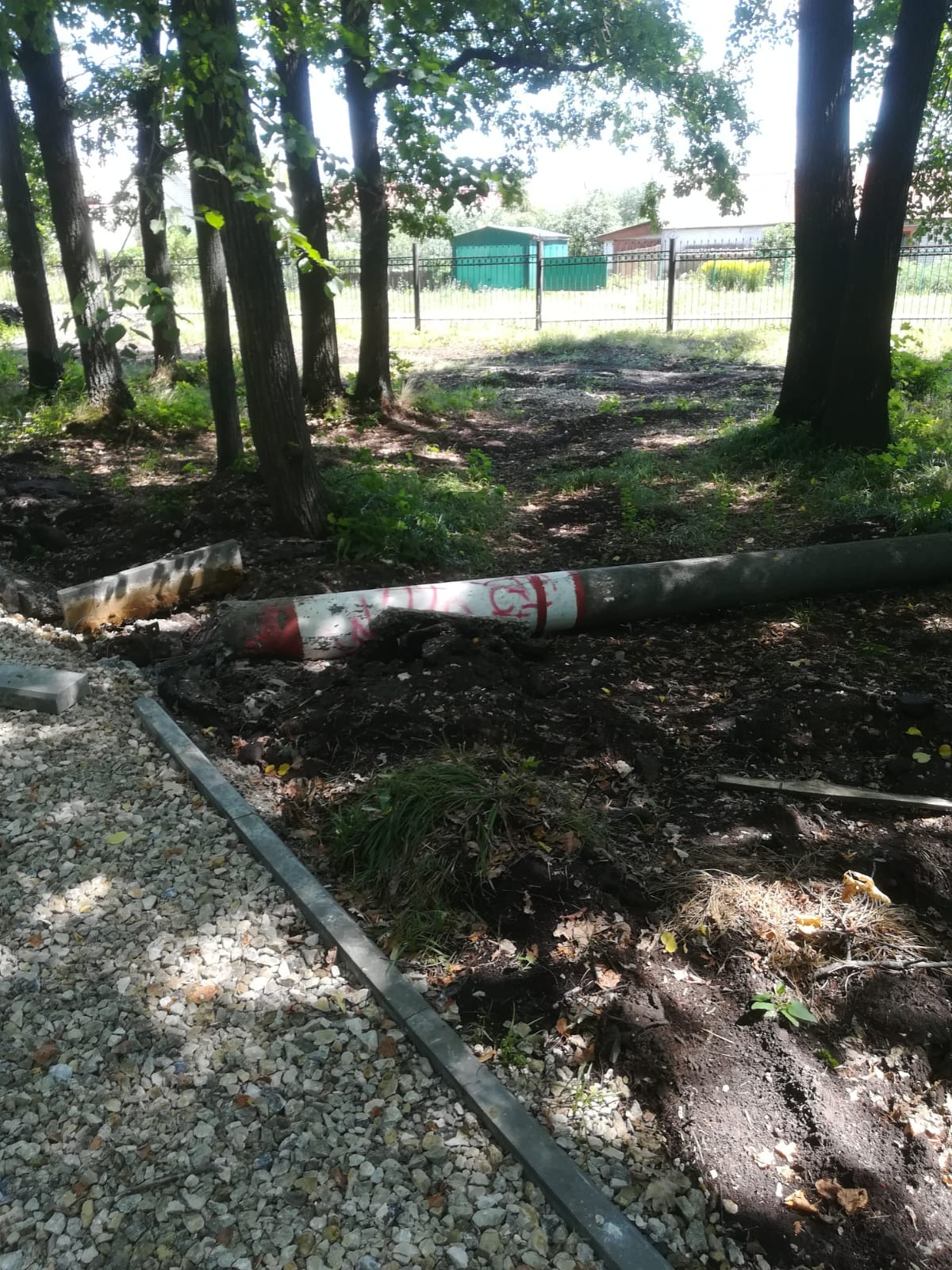 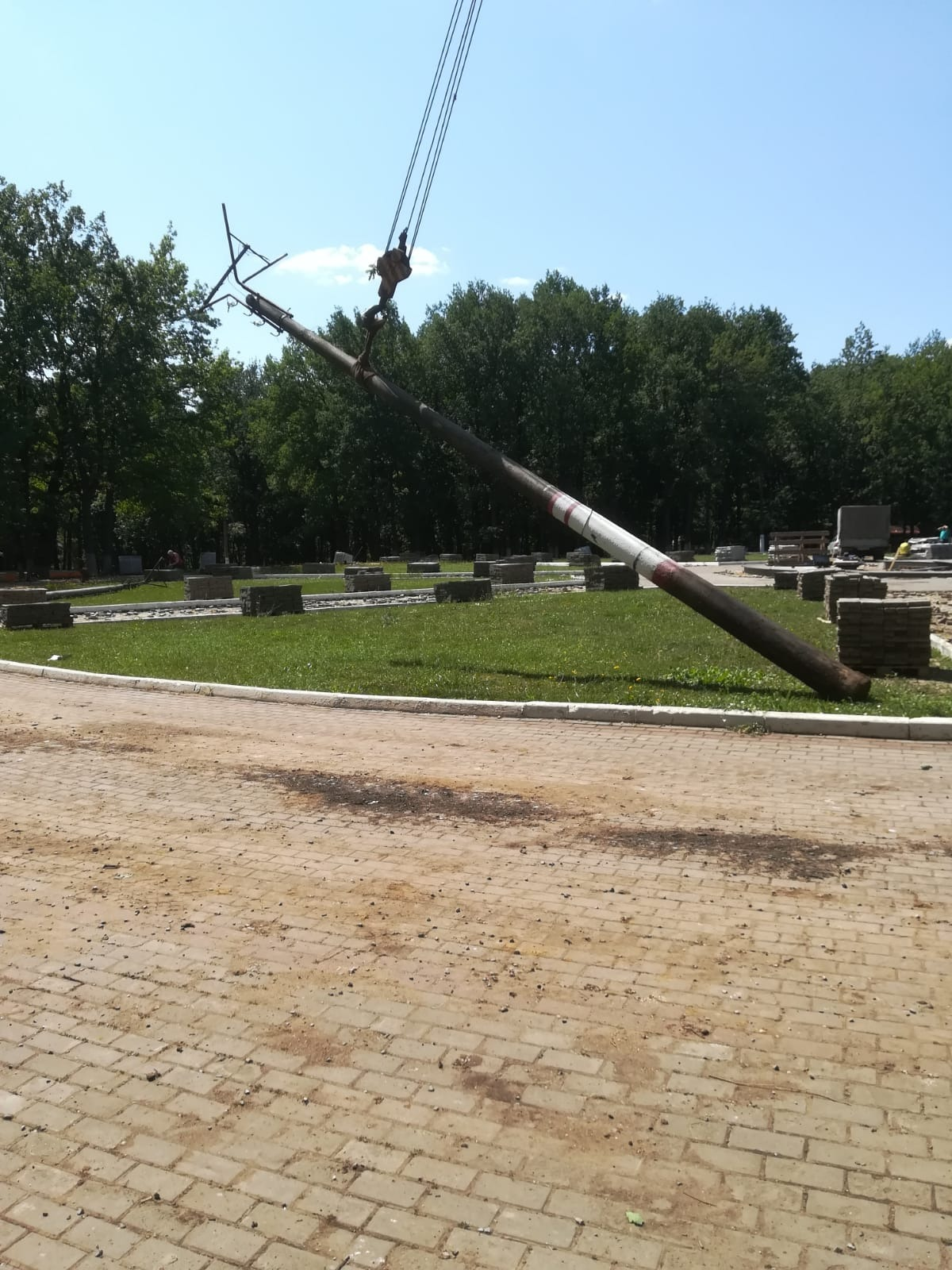 